CỘNG HÒA XÃ HỘI CHỦ NGHĨA VIỆT NAM
Độc lập - Tự do - Hạnh phúc 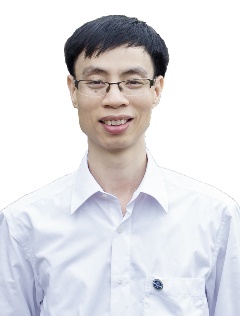 (Nội dung đúng ở ô nào thì đánh dấu vào ô đó: ; Nội dung không đúng thì để trống: □)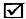 Đối tượng đăng ký: Giảng viên  ; 	Giảng viên thỉnh giảng   Ngành: Hóa học; 	                                 Chuyên ngành: Hóa lý thuyết và Hóa lýA. THÔNG TIN CÁ NHÂN1. Họ và tên người đăng ký: TRẦN QUỐC TOÀN2. Ngày tháng năm sinh: 04/7/1984;           Nam   ;   Nữ         ; Quốc tịch: Việt Nam;    Dân tộc: Kinh;                                        Tôn giáo: Không3. Đảng viên Đảng Cộng sản Việt Nam: 4. Quê quán: xã Nga Tiến, huyện Nga Sơn, tỉnh Thanh Hóa5. Nơi đăng ký hộ khẩu thường trú: xóm Tam Thái, xã Hóa Thượng, huyện Đồng Hỷ, tỉnh Thái Nguyên.6. Địa chỉ liên hệ: Trần Quốc Toàn, Khoa Hóa học, Trường Đại học Sư phạm - Đại học Thái Nguyên, số 20, đường Lương Ngọc Quyến, thành phố Thái Nguyên.	Điện thoại di động: 0978553908;	     E-mail: toantq@tnue.edu.vn. hay quoctoank3715@gmail.com7. Quá trình công tác (công việc, chức vụ, cơ quan):	-Từ tháng 9/2006 đến 8/2011: Giáo viên trường THPT Đồng Hỷ, tỉnh Thái Nguyên	-Từ tháng 12/2012 đến 7/2015: Giảng viên Khoa Hóa học, Trợ lý Thiết bị Khoa Hóa học,  Trường Đại học Sư phạm - Đại học Thái Nguyên	-Từ tháng 8/2017 đến 7/2019: Giảng viên Khoa Hóa học, Trợ lý Khoa học Khoa Hóa học, Trường Đại học Sư phạm - Đại học Thái Nguyên	-Từ tháng 8/2017 đến 7/2020: Giảng viên Khoa Hóa học, Bí thư Liên chi Đoàn Khoa Hóa học.	-Từ tháng 8/2020 đến 5/2022: Giảng viên Khoa Hóa học, Bí thư Liên chi Đoàn Lý  Hóa Sinh.	-Từ tháng 8/2022 đến nay: Giảng viên Khoa Hóa học, Trưởng phòng thí nghiệm Phương pháp dạy học hóa học, Cố vấn học tập Hóa K57.         Chức vụ hiện nay: Trưởng phòng thí nghiệm Phương pháp dạy học hóa học; Chức vụ cao nhất đã qua: Bí thư Liên Chi Đoàn.         Cơ quan công tác hiện nay: Trường Đại học Sư phạm – Đại học Thái Nguyên         Địa chỉ cơ quan: Số 20, đường Lương Ngọc Quyến, thành phố Thái Nguyên.         Điện thoại cơ quan: 0208.3851.013.        Thỉnh giảng tại cơ sở giáo dục đại học (nếu có): không8. Đã nghỉ hưu: chưa9. Trình độ đào tạo:- Được cấp bằng ĐH ngày 07 tháng 07 năm 2006; số văn bằng: C745435; ngành: Hóa học, chuyên ngành: Sư phạm Hóa học; Nơi cấp bằng ĐH: Trường Đại học Sư phạm-Đại học Thái Nguyên, Việt Nam.- Được cấp bằng ThS ngày 28 tháng 12 năm 2009; số văn bằng: 01475; ngành: Hóa học; chuyên ngành: Hóa Phân tích; Nơi cấp bằng ThS: Trường Đại học Sư phạm-Đại học Thái Nguyên, Việt Nam.- Được cấp bằng TS ngày 05 tháng 7 năm 2017; số văn bằng: 0090; ngành: Hóa học; chuyên ngành: Hóa lý thuyết và hóa lý; Nơi cấp bằng TS: Học viện Khoa học và Công nghệ-Viện Hàn lâm Khoa học và Công nghệ Việt Nam, Việt Nam.10. Đã được bổ nhiệm/công nhận chức danh PGS : chưa11. Đăng ký xét đạt tiêu chuẩn chức danh Phó Giáo sư tại HĐGS cơ sở: Trường Đại học Sư phạm – Đại học Thái Nguyên12. Đăng ký xét đạt tiêu chuẩn chức danh Phó Giáo sư tại HĐGS ngành, liên ngành: Hóa học – Công nghệ thực phẩm.13. Các hướng nghiên cứu chủ yếu:- Nghiên cứu chế tạo và ứng dụng phân bón nhả chậm, phân bón thế hệ mới (phân bón nano, phân đa chức năng)- Nghiên cứu chế tạo và ứng dụng vật liệu cấu trúc nano, vật liệu tổ hợp nền cacbon với oxit kim loại, vật liệu hấp phụ trong xử lý môi trường, nông nghiệp nghiệp và y sinh.14. Kết quả đào tạo và nghiên cứu khoa học:- Đã hướng dẫn 04 HVCH bảo vệ thành công luận văn ThS (02 hướng dẫn chính, 02 hướng dẫn phụ); - Đã hoàn thành 03 đề tài NCKH từ cấp cơ sở trở lên: + Chủ nhiệm 01 đề tài NCKH cấp Bộ Giáo dục và Đào tạo; + Chủ nhiệm 01 đề tài NCKH cấp Đại học Thái Nguyên; + Chủ nhiệm 01 đề tài NCKH cấp cơ sở; - Đã công bố 52 bài báo khoa học, trong đó 14 bài báo khoa học trên tạp chí quốc tế có uy tín;- Đã được cấp 01 giải pháp hữu ích;- Số lượng sách đã xuất bản: 02 giáo trình thuộc Nhà xuất bản Đại học Thái Nguyên;- Số lượng tác phẩm nghệ thuật, thành tích huấn luyện, thi đấu thể dục, thể thao đạt giải thưởng quốc gia, quốc tế: Không.15. Khen thưởng (các huân chương, huy chương, danh hiệu): - Bằng khen của Bộ Giáo dục và Đào tạo năm 2020.- Bằng khen của Ban tổ chức giải thưởng sáng tạo khoa học Công nghệ Việt Nam -VIFOTEC năm 2019: Đã có thành tích đạt giải Ba “Giải thưởng sáng tạo khoa học Công nghệ Việt Nam năm 2019’’.- Bằng khen của Chủ tịch Uỷ Ban Nhân dân Tỉnh Thái Nguyên năm 2019: Đạt giải Nhì tại Hội thi Sáng tạo kỹ thuật tỉnh Thái Nguyên lần thứ IX, năm 2017-2018.- Giải nhất cuộc thi “Sáng tạo trẻ lần thứ XIV năm 2017’’ Tỉnh Thái Nguyên.- Giấy khen của Giám đốc Đại học Thái Nguyên năm 2018, 2021, 2022 - Hướng dẫn 01 đề tài nghiên cứu khoa học sinh viên đạt giải Nhì giải thưởng “Sinh viên nghiên cứu khoa học” năm 2017 do Bộ GD&ĐT tổ chức.16. Kỷ luật: Không.B. TỰ KHAI THEO TIÊU CHUẨN CHỨC DANH GIÁO SƯ/PHÓ GIÁO SƯ1. Tự đánh giá về tiêu chuẩn và nhiệm vụ của nhà giáo: Đủ tiêu chuẩn và hoàn thành tốt các nhiệm vụ của nhà giáo.- Tiêu chuẩn của nhà giáo: Có lập trường tư tưởng chính trị vững vàng, có phẩm chất đạo đức tốt, ý thức tổ chức kỉ luật cao; Có trình độ đào tạo đạt chuẩn về chuyên môn, nghiệp vụ; Có đủ sức khỏe để thực hiện nhiệm vụ Cơ quan giao; Luôn giữ gìn phẩm chất, uy tín, danh dự nhà giáo; Tôn trọng nhân cách, đối xử công bằng, bảo vệ các quyền lợi chính đáng của người học; Là giảng viên đại học tôi không ngừng học tập, rèn luyện để nâng cao phẩm chất đạo đức, trình độ chuyên môn, nghiệp vụ, nêu gương tốt cho người học.- Nhiệm vụ giảng dạy: Tôi luôn hoàn thành tốt các nhiệm vụ giảng dạy được giao cho hệ đại học và sau đại học; Giảng dạy theo đúng mục tiêu, nguyên lý và quy định của chương trình giáo dục; Hướng dẫn sinh viên làm nghiên cứu khoa học, khóa luận tốt nghiệp và học viên cao học làm luận văn đạt kết quả tốt; Đã hướng dẫn 04 học viên cao học bảo vệ thành công luận văn thạc sỹ, 12 đề tài sinh viên nghiên cứu khoa học, trong đó có 01 đề tài đạt giải Nhì giải thưởng “Sinh viên nghiên cứu khoa học” năm 2017 do Bộ GD&ĐT tổ chức. Tôi luôn chủ động trong công việc, có khả năng sư phạm, chú trọng kết hợp giảng dạy với nghiên cứu khoa học, thực tế phổ thông để nâng cao chất lượng dạy học.- Nhiệm vụ nghiên cứu khoa học: Tôi đã chủ trì hoàn thành 03 đề tài các cấp, trong đó có 01 đề tài cấp Bộ GD&ĐT, 01 đề tài cấp Đại học Thái Nguyên, 01 đề tài cấp Cơ sở và tham gia một số đề tài, dự án khoa học các cấp khác trong vai trò thư ký khoa học/thành viên; Đã công bố 52 bài báo khoa học, trong đó có 14 bài báo trên tạp chí quốc tế uy tín với 7 bài là tác giả chính và được cấp 01 giải pháp hữu ích; Đã xuất bản 02 giáo trình phục vụ đào tạo đại học. Tôi luôn tự học hỏi, nâng cao năng lực nghiên cứu, tham gia các hội nghị, hội thảo, giao lưu học thuật với các nhóm nghiên cứu trong và ngoài nước để học hỏi và cập nhật các kiến thức khoa học mới.Ngoài các hoạt động giảng dạy, nghiên cứu khoa học tôi còn tham gia các nhiệm vụ khác theo sự phân công của đơn vị như: Bí thư Liên chi Đoàn, Trưởng phòng Thí nghiệm, Trợ lý Khoa học; tham gia viết báo cáo đánh giá Chương trình cử nhân Sư phạm Hóa học, Chương trình Thạc sỹ Hóa Vô cơ; tham gia công tác tư vấn tuyển sinh, thực tập và thực tế chuyên môn.2. Thời gian, kết quả tham gia đào tạo, bồi dưỡng từ trình độ đại học trở lên:- Tổng số năm thực hiện nhiệm vụ đào tạo: 12 năm.- Khai cụ thể ít nhất 06 năm học, trong đó có 03 năm học cuối liên tục tính đến ngày hết hạn nộp hồ sơ:(*) - Trước ngày 25/3/2015, theo Quy định chế độ làm việc đối với giảng viên ban hành kèm theo Quyết định số 64/2008/QĐ-BGDĐT ngày 28/11/2008, được sửa đổi bổ sung bởi Thông tư số 36/2010/TT-BGDĐT ngày 15/12/2010 và Thông tư số 18/2012/TT-BGDĐT ngày 31/5/2012 của Bộ trưởng Bộ GD&ĐT.- Từ 25/3/2015 đến trước ngày 11/9/2020, theo Quy định chế độ làm việc đối với giảng viên ban hành kèm theo Thông tư số 47/2014/TT-BGDĐT ngày 31/12/2014 của Bộ trưởng Bộ GD&ĐT;- Từ ngày 11/9/2020 đến nay, theo Quy định chế độ làm việc của giảng viên cơ sở giáo dục đại học ban hành kèm theo Thông tư số 20/2020/TT-BGDĐT ngày 27/7/2020 của Bộ trưởng Bộ GD&ĐT; định mức giờ chuẩn giảng dạy theo quy định của thủ trưởng cơ sở giáo dục đại học, trong đó định mức của giảng viên thỉnh giảng được tính trên cơ sở định mức của giảng viên cơ hữu.3. Ngoại ngữ:3.1. Tên ngoại ngữ thành thạo phục vụ chuyên môn: Tiếng Anha) Được đào tạo ở nước ngoài:- Học ĐH   ; Tại nước: ………………………….…..; Từ năm …… đến năm ………- Bảo vệ luận văn ThS      hoặc luận án TS         hoặc TSKH    ; tại nước: ………. năm……b) Được đào tạo ngoại ngữ trong nước:- Trường ĐH cấp bằng tốt nghiệp ĐH ngoại ngữ: Đại học Thái Nguyên số bằng: 0001268; năm cấp: 2014c) Giảng dạy bằng tiếng nước ngoài:- Giảng dạy bằng ngoại ngữ:………………………… …………………………………...- Nơi giảng dạy (cơ sở đào tạo, nước): ……………………….…..……………………….d) Đối tượng khác   ; Diễn giải: ……………………...………………………………….3.2. Tiếng Anh (văn bằng, chứng chỉ): Bằng Cử nhân ngôn ngữ Anh.4. Hướng dẫn NCS, HVCH/CK2/BSNT đã được cấp bằng/có quyết định cấp bằngGhi chú: Ứng viên chức danh GS chỉ kê khai thông tin về hướng dẫn NCS.5. Biên soạn sách phục vụ đào tạo từ trình độ đại học trở lên:Trong đó: Số lượng (ghi rõ các số TT) sách chuyên khảo do nhà xuất bản có uy tín xuất bản và chương sách do nhà xuất bản có uy tín trên thế giới xuất bản, mà ứng viên là chủ biên sau PGS/TS: [ ],……………………………………………………………………Lưu ý:- Chỉ kê khai các sách được phép xuất bản (Giấy phép XB/Quyết định xuất bản/số xuất bản), nộp lưu chiểu, ISBN (nếu có)).- Các chữ viết tắt: CK: sách chuyên khảo; GT: sách giáo trình; TK: sách tham khảo; HD: sách hướng dẫn; phần ứng viên biên soạn cần ghi rõ từ trang…. đến trang…… (ví dụ: 17-56; 145-329).6. Thực hiện nhiệm vụ khoa học và công nghệ đã nghiệm thu:- Các chữ viết tắt: CT: Chương trình; ĐT: Đề tài; CN: Chủ nhiệm; PCN: Phó chủ nhiệm; TK: Thư ký.7. Kết quả nghiên cứu khoa học và công nghệ đã công bố (bài báo khoa học, báo cáo khoa học, sáng chế/giải pháp hữu ích, giải thưởng quốc gia/quốc tế):7.1.a. Bài báo khoa học, báo cáo khoa học đã công bố: - Trong đó: Số lượng bài báo khoa học đăng trên tạp chí khoa học quốc tế có uy tín mà ƯV là tác giả chính sau TS: 07 bài (bài số 41, 43, 48, 49, 50, 51, 52).7.1.b. Bài báo khoa học, báo cáo khoa học đã công bố (Dành cho các chuyên ngành thuộc ngành KH An ninh và KH Quân sự được quy định tại Quyết định số 25/2020/QĐ-TTg)        - Trong đó: Số lượng (ghi rõ các số TT) bài báo khoa học đăng trên tạp chí khoa học uy tín của ngành mà ƯV là tác giả chính sau PGS/TS: …………………………………7.2. Bằng độc quyền sáng chế, giải pháp hữu ích- Trong đó: Số lượng (ghi rõ các số TT) bằng độc quyền sáng chế, giải pháp hữu ích được cấp, là tác giả chính sau PGS/TS: ……………………………………..…7.3. Tác phẩm nghệ thuật, thành tích huấn luyện, thi đấu thể dục thể thao đạt giải thưởng quốc gia, quốc tế (đối với ngành Văn hóa, nghệ thuật, thể dục thể thao)- Trong đó: Số lượng (ghi rõ các số TT) tác phẩm nghệ thuật, thành tích huấn luyện, thi đấu đạt giải thưởng quốc tế, là tác giả chính/hướng dẫn chính sau PGS/TS: ..…………..8. Chủ trì hoặc tham gia xây dựng, phát triển chương trình đào tạo hoặc chương trình/dự án/đề tài nghiên cứu, ứng dụng khoa học công nghệ của cơ sở giáo dục đại học đã được đưa vào áp dụng thực tế: 9. Các tiêu chuẩn không đủ so với quy định, đề xuất công trình khoa học (CTKH) thay thế*: Không có.a) Thời gian được bổ nhiệm PGSĐược bổ nhiệm PGS chưa đủ 3 năm, còn thiếu (số lượng năm, tháng): b) Hoạt động đào tạo- Thâm niên đào tạo chưa đủ 6 năm (ƯV PGS), còn thiếu (số lượng năm, tháng): - Giờ giảng dạy
+ Giờ chuẩn giảng dạy trực tiếp trên lớp không đủ, còn thiếu (năm học/số giờ thiếu): + Giờ chuẩn giảng dạy quy đổi không đủ, còn thiếu (năm học/số giờ thiếu): - Hướng dẫn chính NCS/HVCH,CK2/BSNT:+ Đã hướng dẫn chính 01 NCS đã có Quyết định cấp bằng TS (ƯV chức danh GS)          Đề xuất CTKH để thay thế tiêu chuẩn hướng dẫn 01 NCS được cấp bằng TS bị thiếu: + Đã hướng dẫn chính 01 HVCH/CK2/BSNT đã có Quyết định cấp bằng ThS/CK2/BSNT (ƯV chức danh PGS)    Đề xuất CTKH để thay thế tiêu chuẩn hướng dẫn 01 HVCH/CK2/BSNT được cấp bằng ThS/CK2/BSNT bị thiếu:  .c) Nghiên cứu khoa học- Đã chủ trì 01 nhiệm vụ KH&CN cấp Bộ (ƯV chức danh GS)                          Đề xuất CTKH để thay thế tiêu chuẩn chủ trì 01 nhiệm vụ KH&CN cấp Bộ bị thiếu: - Đã chủ trì 01 nhiệm vụ KH&CN cấp cơ sở (ƯV chức danh PGS)     Đề xuất CTKH để thay thế tiêu chuẩn chủ trì 01 nhiệm vụ KH&CN cấp cơ sở bị thiếu: - Không đủ số CTKH là tác giả chính sau khi được bổ nhiệm PGS hoặc được cấp bằng TS: + Đối với ứng viên chức danh GS, đã công bố được:    03 CTKH  ;   04 CTKH     Đề xuất sách CKUT/chương sách của NXB có uy tín trên thế giới là tác giả chính thay thế cho việc ƯV không đủ 05 CTKH là tác giả chính theo quy định: ………………………….+ Đối với ứng viên chức danh PGS, đã công bố được:   02 CTKH    Đề xuất sách CKUT/chương sách NXB có uy tín trên thế giới là tác giả chính thay thế cho việc ƯV không đủ 03 CTKH là tác giả chính theo quy định: ………………………………d) Biên soạn sách phục vụ đào tạo (đối với ứng viên GS)C. CAM ĐOAN CỦA NGƯỜI ĐĂNG KÝ XÉT CÔNG NHẬN ĐẠT TIÊU CHUẨN CHỨC DANH:Tôi cam đoan những điều khai trên là đúng, nếu sai tôi xin chịu trách nhiệm trước pháp luật.BẢN ĐĂNG KÝ XÉT CÔNG NHẬN ĐẠT TIÊU CHUẨNCHỨC DANH: PHÓ GIÁO SƯMã hồ sơ: ………………….TTNăm họcSố lượng NCS đã hướng dẫnSố lượng NCS đã hướng dẫnSố lượng ThS đã hướng dẫnSố đồ án, khóa luận tốt nghiệp ĐH đã HDSố lượng giờ giảng dạy trực tiếp trên lớpSố lượng giờ giảng dạy trực tiếp trên lớpTổng số giờ giảng trực tiếp/giờ quy đổi/Số giờ định mứcTTNăm họcChínhPhụSố lượng ThS đã hướng dẫnSố đồ án, khóa luận tốt nghiệp ĐH đã HDĐHSĐHTổng số giờ giảng trực tiếp/giờ quy đổi/Số giờ định mức12016-2017012100210/335,88/27022017-2018023240324/446,64/229,532018-2019031860186/313,46/229,503 năm học cuối03 năm học cuối03 năm học cuối03 năm học cuối03 năm học cuối03 năm học cuối03 năm học cuối03 năm học cuối03 năm học cuối42020-2021112340234/266,12/229,552021-20221129440334/436,02/172,162022-20231118040220/404,89/200,8TTHọ tên NCS hoặc HVCH/CK2/BSNTĐối tượngĐối tượngTrách nhiệm hướng dẫnTrách nhiệm hướng dẫnThời gian hướng dẫn từ ….....  đến ….....Cơ sở đào tạoNgày, tháng, năm được cấp bằng/có quyết định cấp bằngTTHọ tên NCS hoặc HVCH/CK2/BSNTNCSHVCH/CK2/BSNTChínhPhụThời gian hướng dẫn từ ….....  đến ….....Cơ sở đào tạoNgày, tháng, năm được cấp bằng/có quyết định cấp bằng1Đỗ Hải Linhxx2018-2019Trường ĐH Sư phạm-ĐH Thái Nguyên30/8/20192Bùi Thanh Giangxx2019-2020Trường ĐH Sư phạm-ĐH Thái Nguyên08/10/20203Tống Thị Loanxx2020-2021Trường ĐH Sư phạm-ĐH Thái Nguyên15/09/20224Mai Hà Quỳnh Anhxx2021-2022Trường ĐH Sư phạm-ĐH Thái Nguyên08/02/2023TTTên sáchLoại sách (CK, GT, TK, HD)Nhà xuất bản và năm xuất bảnSố tác giảChủ biênPhần biên soạn (từ trang … đến trang)Xác nhận của cơ sở GDĐH (số văn bản xác nhận sử dụng sách)ITrước khi được công nhận TSTrước khi được công nhận TSTrước khi được công nhận TSTrước khi được công nhận TSTrước khi được công nhận TSTrước khi được công nhận TSTrước khi được công nhận TS1IISau khi được công nhận TSSau khi được công nhận TSSau khi được công nhận TSSau khi được công nhận TSSau khi được công nhận TSSau khi được công nhận TSSau khi được công nhận TS1Tin học ứng dụng trong dạy học hóa họcGiáo trìnhNXB Đại học Thái Nguyên, 20193Tham giaTừ trang 13 đến trang 33; từ trang 101 đến trang 162631/QĐ-ĐHSP, ngày 28/3/20232Hoạt động trải nghiệm trong dạy học hóa họcGiáo trìnhNXB Đại học Thái Nguyên, 20222Chủ biênTừ trang 37 đến trang 112175/QĐ-ĐHSP, ngày 27/01/2023TTTên nhiệm vụ khoa học và công nghệ (CT, ĐT...)CN/PCN/TKMã số và cấp quản lýThời gian thực hiệnThời gian nghiệm thu (ngày, tháng, năm)/Xếp loại KQITrước khi được công nhận TSTrước khi được công nhận TSTrước khi được công nhận TSTrước khi được công nhận TSTrước khi được công nhận TS1Nghiên cứu chế tạo một số loại phân bón nhả chậm thân thiện với môi trường ứng dụng trong sản xuất nông nghiệp.CNMã số ĐH2015-TN04-08, Đại học Thái Nguyên1/2015-12/201614/9/2017. Xếp loại ĐạtIISau khi được công nhận TSSau khi được công nhận TSSau khi được công nhận TSSau khi được công nhận TSSau khi được công nhận TS1Chế tạo và nghiên cứu tính chất phân bón kali nhả chậm trên cơ sở một số polyme có tính năng cao định hướng ứng dụng trong sản xuất rau công nghệ cao.CNMã số CS-2018-01,Trường Đại học Sư phạm-Đại học Thái Nguyên1/2018-12/201813/6/2019/ Xếp loại Xuất sắc2Nghiên cứu chế tạo vật liệu quang xúc tác nano ZnO, Fe3O4 trên nền cacbon để xử lý tồn dư thuốc kháng sinh trong nước thải.CNMã sốB2021-TNA-15,Bộ GD&ĐT1/2021-12/202214/5/2023/ Xếp loại Xuất sắcTTTên bài báo/báo cáo KHSố tác giảLà tác giả chính Tên tạp chí hoặc kỷ yếu khoa học/ISSN hoặc ISBNLoại Tạp chí quốc tế uy tín: ISI, Scopus (IF, Qi) Số lần trích dẫn  (không tính tự trích dẫn)Tập, số, trangTháng, năm công bốITrước khi được công nhận TS: 8 bài báo trong nướcTrước khi được công nhận TS: 8 bài báo trong nướcTrước khi được công nhận TS: 8 bài báo trong nướcTrước khi được công nhận TS: 8 bài báo trong nướcTrước khi được công nhận TS: 8 bài báo trong nướcTrước khi được công nhận TS: 8 bài báo trong nướcTrước khi được công nhận TS: 8 bài báo trong nướcTrước khi được công nhận TS: 8 bài báo trong nước1Nghiên cứu tương tác giữa copolyme của axit acrylic và acrylamit với bentonit Bình thuận.3Tạp chí Hóa học/ISSN:0866-714450, 4B,92 – 94.8/20122Xác định đồng thời vitamin C, xitrat và oxalat trong nước tiểu bằng phương pháp động học trắc quang2xTạp chí Khoa học và Công nghệ Đại học Thái Nguyên/ISSN:1859-2171106, 063-87/20133Tổng hợp và nghiên cứu tính chất của phân bón ure nhả chậm.7xTạp chí Hóa học/ISSN:0866-714454, 5e1,2,  106-1109/20164Nghiên cứu tương tác giữa poliacrylamit với ure và bentonit Bình Thuận.3xTạp chí Khoa học và Công nghệ Đại học Thái Nguyên/ISSN:1859-2171151, 06,  207-2105/20165Ảnh hưởng của phân ure nhả chậm đến sinh trưởng và năng suất của giống bí xanh số 1 tại Thái Nguyên.6xTạp chí Khoa học và Công nghệ Đại học Thái Nguyên/ISSN:1859-2171158, 13, 67-7111/20166Nghiên cứu tương tác giữa polivinyl ancol, polyvinyl axetat với ure và bentonit Bình Thuận.5xTạp chí Khoa học và Công nghệ Đại học Thái Nguyên/ISSN:1859-2171159, 14,  35-3812/20167Ảnh hưởng của chất kết dính và chiều dày lớp phủ tới động thái nhả dinh dưỡng của phân bón ure nhả chậm dạng viên.6xTạp chí Hóa học/ISSN:0866-714454, 6e2, 107-11012/20168Ảnh hưởng của phân bón nhả chậm tới năng suất và hiệu quả kinh tế của cây chè kinh doanh tại huyện Đồng Hỷ, Thái Nguyên.5xTạp chí Khoa học và Công nghệ Đại học Thái Nguyên/ISSN:1859-2171161, 01,  45-4901/2017IISau khi được công nhận TS: 44 bài báo (09 bài ISI, 05 bài Scopus, 30 bài báo trong nước)Sau khi được công nhận TS: 44 bài báo (09 bài ISI, 05 bài Scopus, 30 bài báo trong nước)Sau khi được công nhận TS: 44 bài báo (09 bài ISI, 05 bài Scopus, 30 bài báo trong nước)Sau khi được công nhận TS: 44 bài báo (09 bài ISI, 05 bài Scopus, 30 bài báo trong nước)Sau khi được công nhận TS: 44 bài báo (09 bài ISI, 05 bài Scopus, 30 bài báo trong nước)Sau khi được công nhận TS: 44 bài báo (09 bài ISI, 05 bài Scopus, 30 bài báo trong nước)Sau khi được công nhận TS: 44 bài báo (09 bài ISI, 05 bài Scopus, 30 bài báo trong nước)Sau khi được công nhận TS: 44 bài báo (09 bài ISI, 05 bài Scopus, 30 bài báo trong nước)9Tổng hợp và nghiên cứu tính chất phân ure nhả chậm trên cơ sở  polivinyl axetat và bentonit.1xTạp chí Khoa học và Công nghệ Đại học Thái Nguyên/ISSN:1859-2171169, 09,  217-2228/201710Động học quá trình nhả chất dinh dưỡng của phân bón ure nhả chậm trong nước.5xTạp chí Hóa học/ISSN:0866-714455, 5E34,  115-11910/201711Ảnh hưởng của chất phụ gia tới độ bền và động thái nhả dinh dưỡng của phân bón kali nhả chậm dạng viên.4xTạp chí Khoa học và Công nghệ Đại học Thái Nguyên/ISSN:1859-2171185, 09,199-2048/201812Tốc độ nhả nitơ của phân bón ure nhả chậm trong môi trường đất.4xTạp chí Phân tích Hóa, Lý và Sinh học/ISSN: 0868-322423, 3,  41-4712/201813Effect of controlled release NPK fertilizer new generation on growth, development and yield of winter-melon no.1 In Song Cong - Thai Nguyen2xTạp chí Phân tích Hóa, Lý và Sinh học/ISSN: 0868-322423, 3, 181-18812/201814Chế tạo vật liệu nano sheets cacbon từ vỏ trấu ứng dụng hấp phụ xanh  methylen trong nước.7Tạp chí Hóa học/ISSN:0866-714456, 6E2,  124-12712/201815Tổng hợp và nghiên cứu tính chất của phân bón kali nhả chậm.2xTạp chí Phân tích Hóa, Lý và Sinh học/ISSN: 0868-322424, 2, 190-1956/201916Nghiên cứu khả năng xử lý nước thải mực in bằng phương pháp keo tụ điện hóa kết hợp với rung siêu âm6Tạp chí Hóa học/ISSN:0866-714457, 4E1,2, 193-1977/201917Fast and effective route for removing of methylene blue from aqueous solution by using red mud-activated graphite composites.10Hindawi Journal of Chemistry/ISSN:2090-9063https://doi.org/10.1155/2019/2858170ISI(IF=1.726, Q2)Article ID 285817, 7 pages.7/201918Ảnh hưởng của phân bón hữu cơ sản xuất từ bùn thải đô thị đến sinh trưởng, năng suất và chất lượng cây cải bẹ trồng tại Phổ Yên, Thái Nguyên.5Tạp chí Phân tích Hóa, Lý và Sinh học/ISSN: 0868-322424, 3, 16-1912/201919Ảnh hưởng của phân bón kali nhả chậm đến sinh trưởng và năng suất cây cà chua.4xTạp chí Phân tích Hóa, Lý và Sinh học/ISSN: 0868-322424, 3, 93-9612/201920Nghiên cứu khả năng diệt khuẩn của vật liệu ZnO chế tạo bằng phương pháp hóa siêu âm.8Tạp chí Phân tích Hóa, Lý và Sinh học/ISSN: 0868-322424, 4,102-10612/201921Hấp phụ Cr(VI) trong môi trường nước sử dụng vật liệu tổ hợp Graphene-ZnO7Tạp chí Phân tích Hóa, Lý và Sinh học/ISSN: 0868-322424, 3,80-8512/201922Tính chất và tốc độ nhả dinh dưỡng trong đất của phân bón kali nhả chậm qua lớp phủ polyme.1xTạp chí Khoa học và Công nghệ Đại học Thái Nguyên/ISSN:1859-2171208, 15, 215-22011/201923Tổng hợp và nghiên cứu tính chất phân bón ure nhả chậm trên cơ sở polyvinylancol và bentonit.1xTạp chí Phân tích Hóa, Lý và Sinh học/ISSN:0868-322425, 2, 71-766/202024Ảnh hưởng của phân bón nano kẽm oxit đến sinh trưởng, năng suất, chất lượng  ngô trồng tại Phú Bình, Thái Nguyên.4xTạp chí Phân tích Hóa, Lý và Sinh học/ISSN:0868-322425, 2, 77-816/202025Ảnh hưởng của phân bón lá nano kẽm oxit đến sinh trưởng, phát triển, năng suất, chất lượng cam Sành trồng tại Hàm Yên, Tuyên Quang.3Tạp chí Nông nghiệp và Phát triển Nông thôn/ISSN:1859-458118, 152-1579/202026Nghiên cứu chế tạo vật liệu graphite oxit dạng cầu gai từ lõi pin tái chế và ứng dụng làm vật liệu hấp phụ thuốc nhuộm đỏ 120 trong môi trường nước.6xTạp chí Hóa học/ISSN: 0866-714458, 5E12, 43-4711/202027Effects of controlled - release potash fertilizer on growth and yield of Cucumber in Thai Nguyen2TNU Journal of Science and Technology/ISSN:1859-2171226, 09, 133-1385/202128Rational design of magnetically separable core/shell Fe3O4/ZnO heterostructures for enhanced visible-light photodegradation performance.8RSC Advances/ISSN:2046-2069DOI: 10.1039/D1RA03468EISI(IF=3.361, Q1)11, 22317-223266/202129A simple and efficient ultrasonic-assisted electrochemical approach for  scalable production of nitrogen-doped TiO2 nanocrystals.7Nanotechnology/ISSN:1361-6528https://iopscience.iop.org/article/10.1088/1361-6528/ac1b55/pdfISI(IF= 3.874, Q1)32, 2021, 465602 8/202130Chế tạo một bước vật liệu tổ hợp cấu trúc nano than trấu/Fe3O4 bằng phương pháp đồng kết tủa có sự hỗ trợ của siêu âm và thăm dò ứng dụng xử lý kháng sinh Sulfamethoxazole trong nước.6xTạp chí Khoa học và Công nghệ Đại học Thái Nguyên/ISSN:1859-2171226, 11,  365-3708/202131Hấp phụ xanh methylene trong nước bằng vật liệu hấp phụ chế tạo từ bùn đỏ hoạt hóa với than trấu. 6xTạp chí Xúc tác-Hấp phụ/ISSN: 0866-741110, 1S, 287-29210/202132Cảm biến formaldehyde phi enzyme sử dụng điện cực dựa trên vật liệu niken oxit chế tạo bằng phương pháp điện hóa.6Tạp chí Xúc tác-Hấp phụ/ISSN: 0866-741110, 1S,  103-10710/202133Quang xúc tác xử lý thuốc nhuộm đỏ RR 120 trong nước sử dụng vật liệu nano ZnO chế tạo bằng phương pháp hóa siêu âm.6Tạp chí Nghiên cứu Khoa học và Công nghệ quân sự/ISSN:1859–104310, 236-2419/202134Ảnh hưởng của polyme siêu hấp thụ nước AMS-1 đến khả năng hấp thu Cadimi của cỏ Vetiver  trồng trên đất ô nhiễm.9xTạp chí Phân tích Hóa, Lý và Sinh học/ISSN: 0868-322426, 4B,151-15612/202135Removal of phosphate from water using sonochemically synthesized ZnO nanoparticles.5Advances in Engineering Research and Application. ICERA 2021/ISBN: 978-3-030-92574-1Scopus366, 793-798 01/202236Effects of Stearic Acid Coating on the Dispersion of Zeolite 4A in PE Matrix.5Advances in Engineering Research and Application. ICERA 2021/ISBN: 978-3-030-92574-1Scopus366, 407-41501/202237Determination of Glucose in Human Serum Using Background Subtraction of Cyclic Voltammetry of a Low Oxidation Peak at NiO Based Electrode10Journal of The Electrochemical Society/ISSN: 0013-4651DOI 10.1149/1945-7111/ac4e5aISI, (IF=4.316, Q1)169, 2,  02750302/202238Tổng hợp composite ure/bentonit theo phương pháp huyền phù ứng dụng làm phân bón nhả chậm.1xTạp chí Phân tích Hóa, Lý và Sinh học/ISSN: 0868-322427, 2, 150-1546/202239Nghiên cứu chế tạo vật liệu tổ hợp cấu trúc nano than trấu/Fe3O4 bằng phương pháp hóa siêu âm ứng dụng quang xúc tác xử lý kháng sinh Sulfamethoxazole trong nước thải bệnh viện qui mô thí nghiệm.8xTạp chí Nông nghiệp và Phát triển nông thôn/ISSN: 1859-4581tháng 7/2022,  73-797/202240Quang xúc tác xử lý methylene xanh trong môi trường nước sử dụng vật liệu nano ZnO chế tạo bằng phương pháp hóa siêu âm9xTạp chí Xúc tác-Hấp phụ/ISSN: 0866-741111, 4(S), 105-1107/202241Study of the Ciprofloxacin Adsorption of Activated Carbon Prepared from Mangosteen Peel.7xApplied sciences/ISSN: 2076-3417https://doi.org/10.3390/app12178770ISI(IF=2.838, Q2)12, 17,87708/202242A one-stage sono-coprecipitation synthesis of porous Fe3O4/bentonite nanocomposite as an adsorbent for methylene blue removal in water.9Vietnam Journal of Chemistry/ISSN:0866-7144DOI: https://doi.org/10.1002/vjch.202200062Scopus60(s), 41-4510/202243A nonenzymatic uric acid sensor based on electrophoretically deposited Graphene/ ITO electrode.10xVietnam Journal of Chemistry/ ISSN:0866-7144DOI: https://doi.org/10.1002/vjch.202200071Scopus60 (s), 60-6510/202244Tổng hợp vật liệu nano ZnO trên nền than sinh học ứng dụng phân hủy kháng sinh trong môi trường nước.2xTạp chí Phân tích Hóa, Lý và Sinh học/ISSN: 0868-322427, 3, 78-833/202345Nghiên cứu tổng hợp vật liệu ZnO-Biochar bằng phương pháp hóa siêu âm, ứng dụng để thử nghiệm xử lý kháng sinh Ciprofloxacin trong nước.2xTạp chí Phân tích Hóa, Lý và Sinh học/ISSN: 0868-322428, 4,104-1084/202346Ảnh hưởng của nano kẽm oxit đến khả năng sinh trưởng và chịu hạn của ngô trong giai đoạn nảy mầm và cây con.2xTạp chí Phân tích Hóa, Lý và Sinh học/ISSN: 0868-322428, 4,140-1464/202347Effects of slow - release urea fertilizer  produced by aqueous suspension technique methods on growth and development of Chrysanthemum in Dong Hy, Thai Nguyen3xJournal of  Analytical  Sciences/ISSN:0868-322428, 4,147-1524/202348Experimental Design, Equilibrium Modeling and Kinetic Studies on the Adsorption of Methylene Blue by Adsorbent: Activated Carbon from Durian Shell Waste.9xMaterials/ISSN: 1996-1944 https://doi.org/10.3390/ma15238566ISI(IF=3.748, Q2)15, 23,856612/202249Combination of superabsorbent polymer and vetiver grass  as a remedy for lead-polluted soil.8xGeography, Environment, Sustainability/ISSN:2542-1565https://doi.org/10.24057/2071-9388-2022-054Scopus(Q3)16, 1181-18801/202350Simultaneous precipitation and discharge plasma processing for one-step synthesis of α-Fe2O3-Fe3O4/graphene visible light magnetically separable photocatalysts.8xRSC Advances/ ISSN 2046-2069https://doi.org/10.1039/d2ra06844c,ISI(IF=4.036, Q2)13, 7372-737902/202351Green and Facile Synthesis of Porous SiO2@C Adsorbents from Rice Husk: Preparation, Characterization, and Their Application in Removal of Reactive Red 120 in Aqueous Solution9xACS Omega/ ISSN 2470-1343https://doi.org/10.1021/acsomega.2c07034ISI(IF=4.132, Q1)8, 11, 9904-9918 3/202352Ultrasonic-assisted synthesis of magnetic recyclable Fe3O4/rice husk biochar based photocatalysts for ciprofloxacin photodegradation in aqueous solution5xRSC Advances/ ISSN 2046-2069DOI: 10.1039/d3ra00178dISI(IF=4.036, Q2)13,11171-111814/2023TTTên bài báo/báo cáo KHSố tác giảLà tác giả chính Tên tạp chí hoặc kỷ yếu khoa học/ISSN hoặc ISBNThuộc danh mục tạp chí uy tín của ngành Tập, số, trangTháng, năm công bốITrước khi được công nhận PGS/TSTrước khi được công nhận PGS/TSTrước khi được công nhận PGS/TSTrước khi được công nhận PGS/TSTrước khi được công nhận PGS/TSTrước khi được công nhận PGS/TSTrước khi được công nhận PGS/TS1TTTên bằng độc quyền sáng chế, giải pháp hữu íchTên cơ quan cấpNgày tháng năm cấpTác giả chính/ đồng tác giảSố tác giả1Bằng Độc quyền Giải pháp hữu ích số 2410 ‘‘Qui trình sản xuất phân bón nhả chậm và phân bón nhả chậm thu được từ qui trình này”Cục sở hữu trí tuệ, Bộ KH&CN, Việt NamQuyết định số 11356w/QĐ-SHTT ngày 12- 8-2020Đồng tác giả13TTTên tác phẩm nghệ thuật, thành tích huấn luyện, thi đấu TDTTCơ quan/tổ chức công nhậnVăn bản công nhận (số, ngày, tháng, năm)Giải thưởng cấp Quốc gia/Quốc tếSố tác giả1TTChương trình đào tạo, chương trình nghiên cứu ứng dụng KHCNVai trò ƯV (Chủ trì/ Tham gia)Văn bản giao nhiệm vụ (số, ngày, tháng, năm)Cơ quan thẩm định, đưa vào sử dụngVăn bản đưa vào áp dụng thực tế Ghi chú1Thái Nguyên, ngày  24  tháng 6 năm 2023
NGƯỜI ĐĂNG KÝ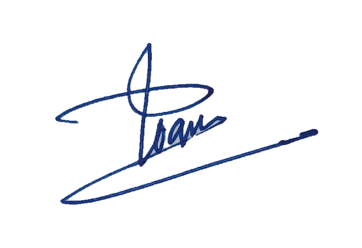 Trần Quốc Toàn